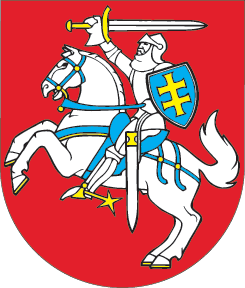 LIETUVOS RESPUBLIKOSADMINISTRACINIŲ NUSIŽENGIMŲ KODEKSO 12, 29, 40, 72, 226, 417, 431, 573, 575, 589, 592, 603, 608, 613, 620, 621, 629, 640, 642, 644, 651 IR 653 STRAIPSNIŲ PAKEITIMO ĮSTATYMAS2019 m. gruodžio 12 d. Nr. XIII-2665Vilnius1 straipsnis. 12 straipsnio pakeitimasPakeisti 12 straipsnio 1 dalį ir ją išdėstyti taip:„1. Jeigu padaryta mažai pavojinga administracinio nusižengimo požymių turinti veika ir šio kodekso 22 straipsnio 2 dalies 1 punkte nurodytą administracinės nuobaudos paskirtį galima įgyvendinti netraukiant asmens administracinėn atsakomybėn, teisę pradėti administracinio nusižengimo teiseną turintis pareigūnas gali jos nepradėti ir pareikšti asmeniui žodinę pastabą. Šio straipsnio nuostatos gali būti taikomos asmeniui padarius šio kodekso 79 straipsnio 5 dalyje, 108 straipsnyje, 124 straipsnio 1 dalyje, 146 straipsnio 1 dalyje, 152 straipsnio 1 dalyje, 153 straipsnio 1 dalyje, 154 straipsnio 1 dalyje, 155 straipsnio 1 dalyje, 161 straipsnio 1 dalyje, 164 straipsnio 1 dalyje, 187 straipsnio 1 ir 2 dalyse, 189 straipsnio 1 dalyje, 192 straipsnio 1 dalyje, 205 straipsnio 1 dalyje, 212 straipsnio 1 dalyje, 213 straipsnio 1 dalyje, 228 straipsnyje, 247 straipsnio 1 ir 2 dalyse, 278 straipsnyje, 279 straipsnio 1 dalyje, 283 straipsnyje, 284 straipsnio 1 dalyje, 287 straipsnyje, 294 straipsnio 1 ir 2 dalyse, 295 straipsnio 3 dalyje, 296 straipsnio 1 dalyje, 297 straipsnio 1 dalyje, 299 straipsnio 1 dalyje, 305 straipsnio 1 ir 4 dalyse, 340 straipsnyje, 346 straipsnio 1 dalyje, 366 straipsnio 1 dalyje, 368 straipsnio 1 dalyje, 373 straipsnio 1 dalyje, 375 straipsnio 1 dalyje, 402, 404 straipsniuose, 406 straipsnio 6 dalyje, 409 straipsnyje, 413 straipsnio 1 dalyje, 416 straipsnio 1 dalyje, 417 straipsnio 7 dalyje, 428 straipsnio 6 dalyje, 445 straipsnio 1 dalyje, 477 straipsnio 1, 3 ir 5 dalyse, 492 straipsnio 1 dalyje, 519 straipsnio 1 dalyje, 520 straipsnyje, 523 straipsnio 1 dalyje, 525 straipsnio 1 dalyje, 526 straipsnio 1 dalyje, 528 straipsnio 1 dalyje, 530 straipsnio 1 dalyje, 548 straipsnio 3 dalyje numatytų administracinių nusižengimų požymių turinčias veikas.“2 straipsnis. 29 straipsnio pakeitimas1. Papildyti 29 straipsnį 5 dalimi:„5. Kai konfiskuotinas turtas yra paslėptas, suvartotas, priklauso tretiesiems asmenims ar jo negalima paimti dėl kitų priežasčių arba šį turtą konfiskuoti būtų netikslinga, teismo ar administracinio nusižengimo bylą ne teismo tvarka nagrinėjančios institucijos (pareigūno) nutarimu iš pažeidėjo ar kitų šio straipsnio 4 dalyje nurodytų asmenų išieškoma konfiskuotino turto vertę atitinkanti pinigų suma.“2. Papildyti 29 straipsnį 6 dalimi:„6. Teismas ar administracinio nusižengimo bylą ne teismo tvarka nagrinėjanti institucija (pareigūnas), skirdami turto konfiskavimą, turi nurodyti konfiskuojamus daiktus arba konfiskuojamo turto vertę pinigais.“3 straipsnis. 40 straipsnio pakeitimasPakeisti 40 straipsnį ir jį išdėstyti taip:„40 straipsnis. Administracinių nusižengimų pakartotinumasJeigu administracinį nusižengimą padaręs asmuo per metus nuo administracinio nurodymo įvykdymo dienos arba nuo nutarimo administracinio nusižengimo byloje įsiteisėjimo dienos, iki sueis vieni metai nuo administracinės nuobaudos ar administracinio poveikio priemonės įvykdymo dienos, padarė tame pačiame šio kodekso straipsnyje numatytą administracinį nusižengimą, laikoma, kad šis administracinis nusižengimas padarytas pakartotinai. Padarius pakartotinį administracinį nusižengimą, šiame straipsnyje numatytas terminas skaičiuojamas iš naujo.“4 straipsnis. 72 straipsnio pakeitimasPakeisti 72 straipsnio 3 dalį ir ją išdėstyti taip:„3. Mokymo, auklėjimo, sveikatos priežiūros ir kitų institucijų, įstaigų ir įmonių, kurių prižiūrimas yra vaikas, vadovų, auklėtojų ar kitų jiems tolygių asmenų savo pareigų nevykdymas arba netinkamas vykdymas, fizinis ar psichinis vaiko žalojimas ar kitoks vaiko teisių pažeidimasužtraukia įspėjimą arba baudą nuo trisdešimt iki vieno šimto penkiasdešimt eurų.“5 straipsnis. 226 straipsnio pakeitimasPakeisti 226 straipsnio 1 dalį ir ją išdėstyti taip:„1. Neteisėtas daiktų ir reikmenų įnešimas, perdavimas ar bandymas juos perduoti laisvės atėmimo vietose, sulaikytųjų sulaikymo vietose laikomiems asmenims arba neteisėtas daiktų ir reikmenų gavimas iš šių asmenų užtraukia baudą nuo vieno tūkstančio iki trijų tūkstančių eurų.“6 straipsnis. 417 straipsnio pakeitimas1. Pripažinti netekusia galios 417 straipsnio 7 dalį.2. Buvusias 417 straipsnio 8, 9 dalis laikyti atitinkamai 7, 8 dalimis.3. Pakeisti 417 straipsnio 8 dalį ir ją išdėstyti taip:„8. Už šio straipsnio 3 dalyje numatytus administracinius nusižengimus gali būti skiriamas teisės vairuoti transporto priemones atėmimas nuo vieno iki trijų mėnesių. Už šio straipsnio 4 dalyje numatytą administracinį nusižengimą gali būti skiriamas teisės vairuoti transporto priemones atėmimas nuo vieno iki šešių mėnesių. Už šio straipsnio 6 dalyje numatytą administracinį nusižengimą gali būti skiriamas teisės vairuoti transporto priemones atėmimas nuo dviejų iki keturių mėnesių.“7 straipsnis. 431 straipsnio pakeitimasPakeisti 431 straipsnio 3 dalį ir ją išdėstyti taip:„3. Transporto priemonės savininkui (valdytojui) šio kodekso 603 straipsnyje nustatyto reikalavimo užtikrinti, kad transporto priemonė būtų Lietuvos Respublikos teritorijoje ir nebūtų parduota ar kitaip perleista kitiems asmenims arba sumažinta jos vertė pakeičiant komplektaciją, nevykdymasužtraukia baudą asmenims nuo trijų tūkstančių iki keturių tūkstančių trijų šimtų eurų ir įmonių, įstaigų, organizacijų ar jų filialų vadovams – nuo keturių tūkstančių dviejų šimtų iki šešių tūkstančių eurų.“8 straipsnis. 573 straipsnio pakeitimasPakeisti 573 straipsnio 1 dalį ir ją išdėstyti taip:„1. Šaukimai ir kiti procesiniai dokumentai administracinio nusižengimo teisenoje dalyvaujantiems asmenims siunčiami registruotu laišku arba elektroniniu paštu. Registruotas laiškas siunčiamas į asmens oficialiai deklaruotą gyvenamąją vietą arba kitą žinomą asmens gyvenamąją vietą, arba jo darbovietę, arba mokymo įstaigą, arba Užimtumo tarnybą prie Lietuvos Respublikos socialinės apsaugos ir darbo ministerijos (toliau – Užimtumo tarnyba), jeigu asmuo yra registruotas bedarbiu, išskyrus atvejus, kai šaukimai įteikiami administracinio nusižengimo teisenoje dalyvaujantiems asmenims atvykus į instituciją, kurios pareigūnas atliko administracinio nusižengimo tyrimą, arba į teismą. Šaukimai ir kiti procesiniai dokumentai visais atvejais įteikiami asmeniškai, o kai administracinio nusižengimo teisenoje dalyvaujančio asmens įteikimo metu nėra, – kuriam nors iš kartu su juo gyvenančių pilnamečių šeimos narių, darbovietėje, mokymo įstaigoje arba Užimtumo tarnyboje – asmeniui, atsakingam už korespondencijos priėmimą. Šie asmenys privalo kuo greičiau perduoti šaukimą ar kitą procesinį dokumentą adresatui. Procesinio dokumento įteikimo diena laikoma jo įteikimo adresatui, kuriam nors iš kartu su juo gyvenančių pilnamečių šeimos narių ar darbovietėje, mokymo įstaigoje arba Užimtumo tarnyboje už korespondencijos priėmimą atsakingam asmeniui diena. Atsisakymas priimti procesinį dokumentą arba pasirašyti dėl jo gavimo prilygsta procesinio dokumento įteikimui. Šaukimai ir kiti procesiniai dokumentai administracinio nusižengimo teisenoje dalyvaujantiems asmenims gali būti siunčiami elektroniniu paštu, kai asmenys elektroninio pašto adresą nurodė valstybės informacinėse sistemose ar registruose, kurie naudojami elektroniniu būdu teikiamoms paslaugoms gauti ar prievolėms įvykdyti. Kai asmenys elektroninio pašto adreso nenurodė valstybės informacinėse sistemose ar registruose, šaukimai ir kiti procesiniai dokumentai administracinio nusižengimo teisenoje dalyvaujantiems asmenims elektroniniu paštu gali būti siunčiami asmeniui išreiškus pageidavimą gauti procesinius dokumentus konkrečioje administracinio nusižengimo byloje elektroniniu paštu.“9 straipsnis. 575 straipsnio pakeitimasPakeisti 575 straipsnio 1 dalį ir ją išdėstyti taip:„1. Administracinio nusižengimo teisenoje dalyvaujantys asmenys yra administracinėn atsakomybėn traukiamas asmuo, nukentėjusysis, administracinėn atsakomybėn traukiamo asmens atstovai, nukentėjusiojo atstovai, institucijos, kurios pareigūnas atliko administracinio nusižengimo tyrimą, atstovas ir prokuroras.“10 straipsnis. 589 straipsnio pakeitimas1. Pakeisti 589 straipsnio 20 punktą ir jį išdėstyti taip:„20) Lietuvos Respublikos sveikatos apsaugos ministerijos – dėl šio kodekso 681 straipsnyje numatytų administracinių nusižengimų;“.2. Pakeisti 589 straipsnio 30 punktą ir jį išdėstyti taip:„30) Valstybinės maisto ir veterinarijos tarnybos – dėl šio kodekso 45 straipsnyje, 49 straipsnio 1, 2, 4 dalyse, 51, 69, 70, 78 straipsniuose, 127 straipsnio 1, 2 dalyse, 139 straipsnyje, 144 straipsnio 4, 5 dalyse, 145, 152, 153, 155, 156, 157, 158, 160, 161, 162, 163, 181 straipsniuose, 209 straipsnio 1, 2, 3, 4, 5, 6, 7, 8 dalyse, 224, 256 straipsniuose, 291 straipsnio 5 dalyje, 299 straipsnio 2, 3, 4 dalyse, 3041 straipsnyje, 3042 straipsnio 2 dalyje, 312, 343, 344, 345, 346, 347, 505, 507 straipsniuose numatytų administracinių nusižengimų;“.3. Pakeisti 589 straipsnio 32 punktą ir jį išdėstyti taip:„32) Finansinių nusikaltimų tyrimo tarnybos prie Vidaus reikalų ministerijos – dėl šio kodekso 95, 99, 127, 143, 150, 155, 158, 160, 161, 162, 163, 164, 165, 166, 168, 171, 172, 173, 174, 176, 185, 186, 187, 188, 193, 198, 205 straipsniuose, 209 straipsnio 1, 2, 3, 4, 5, 6, 7, 8 dalyse, 214, 224, 505 straipsniuose, 506 straipsnio 4 dalyje, 508, 515 straipsniuose numatytų administracinių nusižengimų;“.4. Papildyti 589 straipsnį 331 punktu:„331) Kalėjimų departamento prie Lietuvos Respublikos teisingumo ministerijos ir jam pavaldžių įstaigų – dėl šio kodekso 71, 76, 77, 108, 109, 115, 137, 226, 481, 485, 490 straipsniuose, 506 straipsnio 4 dalyje, 507, 508 straipsniuose numatytų administracinių nusižengimų;“.5. Pakeisti 589 straipsnio 52 punktą ir jį išdėstyti taip:„52) Socialinių paslaugų priežiūros departamento prie Socialinės apsaugos ir darbo ministerijos – dėl šio kodekso 72 straipsnio 3 dalyje, 107, 505, 507 straipsniuose numatytų administracinių nusižengimų;“.6. Pakeisti 589 straipsnio 55 punktą ir jį išdėstyti taip:„55) Valstybės sienos apsaugos tarnybos prie Vidaus reikalų ministerijos – dėl šio kodekso 47 straipsnio 3 dalyje, 65 straipsnio 3 dalyje, 115, 208 straipsniuose, 209 straipsnio 1, 2, 3, 4, 5, 6, 7, 8 dalyse, 214, 224, 256, 266 straipsniuose, 282 straipsnio 1 dalyje, 290 straipsnio 1 dalyje, 373 straipsnio 1 dalyje, 374 straipsnyje, 406 straipsnio 1, 2, 3, 5 dalyse, 408 straipsnyje, 410 straipsnio 1 dalyje, 415 straipsnyje, 416 straipsnio 1, 2, 3, 4, 5, 6 dalyse, 417 straipsnio 1, 2, 3, 4, 6, 7 dalyse, 420 straipsnio 1, 2 dalyse, 421, 422, 424 straipsniuose, 426 straipsnio 4 dalyje, 428 straipsnio 1 dalyje, 431 straipsnio 1, 2 dalyse, 432, 436, 438 straipsniuose, 439 straipsnio 2 dalyje, 450, 481, 484, 491 straipsniuose, 506 straipsnio 4 dalyje, 508, 524, 536, 537, 538, 539, 540, 541, 543 straipsniuose numatytų administracinių nusižengimų;“.7. Pakeisti 589 straipsnio 58 punktą ir jį išdėstyti taip:„58) Valstybinės darbo inspekcijos prie Socialinės apsaugos ir darbo ministerijos – dėl šio kodekso 72 straipsnio 3 dalyje, 95, 96, 97, 98, 981, 99, 100, 101, 102, 103, 104, 105, 106, 127, 150, 224 straipsniuose, 234 straipsnio 4 dalyje, 308 straipsnio 1, 11, 17, 20, 21, 22, 23 dalyse, 3081 straipsnio 4, 6, 7 dalyse, 454 straipsnio 7 dalyje, 455, 505, 507 straipsniuose, 542 straipsnio 2, 3 dalyse numatytų administracinių nusižengimų;“.8. Pripažinti netekusiu galios 589 straipsnio 62 punktą.9. Pakeisti 589 straipsnio 95 punktą ir jį išdėstyti taip:„95) jūrų uosto administracijos – dėl šio kodekso 399, 400 straipsniuose, 434 straipsnio 3 dalyje, 458, 505 straipsniuose numatytų administracinių nusižengimų;“.11 straipsnis. 592 straipsnio pakeitimasPapildyti 592 straipsnį 5 dalimi:„5. Jeigu įgaliota institucija nutraukia šio straipsnio 3 ir 4 dalyse nustatytais atvejais pradėtą administracinių nusižengimų teiseną, nutarimą nutraukti administracinio nusižengimo teiseną prokuroras turi teisę apskųsti apylinkės teismui šio kodekso nustatyta tvarka.“12 straipsnis. 603 straipsnio pakeitimasPakeisti 603 straipsnį ir jį išdėstyti taip:„603 straipsnis. Priverstinis transporto priemonės nuvežimasPadarius šio kodekso 417 straipsnio 2 dalyje (sustojimas ar stovėjimas vietose, kuriose pagal Kelių eismo taisykles draudžiama sustoti ar stovėti, sustojimas ar stovėjimas nesilaikant kelio ženklų ir ženklinimo reikalavimų), 420 straipsnyje, 422 straipsnio 2, 3, 4, 5 dalyse, 423 straipsnyje, 424 straipsnio 2, 3, 4 dalyse, 426 straipsnio 1, 2, 4, 5 dalyse, 427 straipsnyje numatytus administracinius nusižengimus, kai tai trukdo saugiam transporto priemonių ar pėsčiųjų eismui, kelia grėsmę eismo dalyvių ar kitų asmenų sveikatai ar gyvybei arba kitaip pažeidžia kitų asmenų teises, taip pat padarius nusižengimą, už kurį pagal šį kodeksą gali būti skiriamas transporto priemonės konfiskavimas, policijos pareigūnai turi teisę Lietuvos Respublikos Vyriausybės ar jos įgaliotos institucijos nustatyta tvarka priverstinai nuvežti transporto priemonę. Nuvežtą transporto priemonę leidžiama susigrąžinti pašalinus grėsmę eismo dalyvių ar kitų asmenų sveikatai ar gyvybei, trukdymą saugiam transporto priemonių ar pėsčiųjų eismui, kitų asmenų teisių pažeidimą. Padarius nusižengimą, už kurį pagal šį kodeksą gali būti skiriamas transporto priemonės konfiskavimas, transporto priemonė grąžinama (išskyrus atvejus, kai ji konfiskuojama ar šio straipsnio nustatyta tvarka realizuojama arba sunaikinama) tik po to, kai išnagrinėjama administracinio nusižengimo byla. Apie transporto priemonės grąžinimą pažymima nutarime. Kai transporto priemonė nuosavybės teise priklauso ne administracinėn atsakomybėn traukiamam asmeniui, ji grąžinama jos savininkui (valdytojui) institucijos, kurios pareigūnas surašė administracinio nusižengimo protokolą, vadovo ar jo įgalioto asmens sprendimu iki administracinio nusižengimo bylos išnagrinėjimo, jeigu tai nepakenks administracinio nusižengimo teisenai. Šiuo atveju transporto priemonės savininkas (valdytojas) privalo užtikrinti, kad transporto priemonė nebūtų parduota ar kitaip perleista kitiems asmenims arba sumažinta jos vertė pakeičiant komplektaciją iki nutarimo administracinio nusižengimo byloje apskundimo termino pabaigos (apskundus nutarimą – iki galutinio teismo nutarimo (nutarties) įsiteisėjimo), o įsiteisėjus nutarimui konfiskuoti transporto priemonę – iki nutarimo vykdymo, taip pat užtikrinti, kad transporto priemonė būtų Lietuvos Respublikos teritorijoje nuo nutarimo konfiskuoti transporto priemonę įsiteisėjimo dienos. Kai transporto priemonės, kuri priverstinai nuvežta padarius administracinį nusižengimą, už kurį pagal šį kodeksą gali būti skiriamas transporto priemonės konfiskavimas, saugojimas, priežiūra ir laikymas viršija transporto priemonės vertę ir ji negali būti grąžinama savininkui (valdytojui), administracinį nusižengimą tiriančio pareigūno nutarimu ši transporto priemonė realizuojama arba sunaikinama Civilinio proceso kodekse nustatyta areštuoto turto realizavimo tvarka. Kai byloje įsiteisėja teismo nutarimas (nutartis), kuriuo (kuria) nepriimtas sprendimas konfiskuoti transporto priemonę, teisėtam valdytojui atlyginama realizuotos arba sunaikintos transporto priemonės vertė.“13 straipsnis. 608 straipsnio  pakeitimasPakeisti 608 straipsnį ir jį išdėstyti taip:„608 straipsnis. Administracinio nusižengimo protokolo surašymas1. Baigęs administracinio nusižengimo tyrimą, jį atlikęs pareigūnas surašo administracinio nusižengimo protokolą. Protokolas surašomas dalyvaujant administracinėn atsakomybėn traukiamam asmeniui.2. Administracinio nusižengimo protokolas gali būti surašytas administracinėn atsakomybėn traukiamam asmeniui nedalyvaujant šiais atvejais:1) kai administracinėn atsakomybėn traukiamas asmuo ne mažiau kaip du kartus šaukiamas neatvyko ir nedalyvavo surašant protokolą;2) dėl šio kodekso 431 straipsnio 1 ir 2 dalyse numatytų administracinių nusižengimų, taip pat šio kodekso 611 straipsnyje numatytais atvejais;3) dėl šio kodekso 130 straipsnio 3 ir 9 dalyse, 185 straipsnio 1 ir 2 dalyse, 187 straipsnio 1 ir 2 dalyse, 223 straipsnio 1 ir 2 dalyse, 236 straipsnio 1 ir 5 dalyse, 2361 straipsnio 2 dalyje, 241 straipsnio 1 dalyje, 243 straipsnio 2 dalyje, 2431 straipsnio 1 dalyje, 247 straipsnio 31 dalyje, 248 straipsnio 1 dalyje, 249 straipsnio 1 ir 11 dalyse, 250 straipsnio 1 ir 2 dalyse, 252 straipsnio 2 ir 9 dalyse, 254 straipsnio 1 ir 5 dalyse, 255 straipsnio 2 ir 4 dalyse, 293 straipsnio 2 dalyje, 435 straipsnio 1 dalyje, 545 straipsnio 2 ir 3 dalyse numatytų administracinių nusižengimų, kai asmuo traukiamas administracinėn atsakomybėn už ataskaitų, deklaracijų ar kitų dokumentų, kurių pateikimo kompetentingoms institucijoms periodiškumą nustato Lietuvos Respublikos teisės aktai, nepateikimą nustatytais terminais.3. Dėl šio kodekso 224 straipsnio 2 dalyje numatyto administracinio nusižengimo, be šio kodekso 589 straipsnyje nurodytų pareigūnų, protokolą turi teisę surašyti administracinio nusižengimo bylą ne teismo tvarka nagrinėjantis pareigūnas arba nutarimą administracinio nusižengimo byloje vykdančios institucijos pareigūnas. Jeigu šio kodekso 224 straipsnio 2 dalyje numatytas administracinis nusižengimas paaiškėja bylą nagrinėjant teisme, teisėjas neskundžiama nutartimi apie tai praneša institucijai, kurios pareigūnas atliko administracinio nusižengimo tyrimą ir surašė administracinio nusižengimo protokolą.4. Administracinio nusižengimo protokolas surašomas dviem egzemplioriais; vienas protokolo egzempliorius nedelsiant įteikiamas, o šio straipsnio 2 dalyje numatytais atvejais nusiunčiamas administracinėn atsakomybėn traukiamam asmeniui. Administracinio nusižengimo protokolo kopija (nuorašas), laikantis asmens duomenų teisinės apsaugos reikalavimų, taip pat įteikiama arba siunčiama nukentėjusiajam.5. Jeigu už padarytą administracinį nusižengimą šio kodekso specialiosios dalies straipsnyje numatytas įspėjimas ir nėra šio kodekso 610 straipsnio 2 dalyje nurodytų sąlygų, baigus administracinio nusižengimo tyrimą asmeniui skiriamas įspėjimas ir tyrimą atlikęs pareigūnas dėl to administracinio nusižengimo surašo nutarimą. Administracinio nusižengimo protokolas šiuo atveju nesurašomas.6. Atlikus administracinio nusižengimo tyrimą, kai nustatoma šio kodekso 591 straipsnyje numatyta aplinkybė, institucija, kurios pareigūnas atliko tyrimą, priima nutarimą nutraukti administracinio nusižengimo teiseną.“14 straipsnis. 613 straipsnio pakeitimasPakeisti 613 straipsnio 3 dalį ir ją išdėstyti taip:„3. Šio kodekso 610 straipsnio 2 dalyje nurodytais atvejais, kai administracinis nurodymas nerašomas, ir šio straipsnio 2 dalyje nurodytu atveju, kai asmuo prašo neįrašyti administracinio nurodymo, administracinio nusižengimo protokolas per tris darbo dienas nuo jo įteikimo dienos išsiunčiamas teismui ar pateikiamas institucijai, kurios pareigūnas įgaliotas nagrinėti administracinio nusižengimo bylą ne teismo tvarka.“15 straipsnis. 620 straipsnio pakeitimasPakeisti 620 straipsnio 1 dalį ir ją išdėstyti taip:„1. Nutarimo administracinio nusižengimo byloje kopija (nuorašas) per tris darbo dienas nuo nutarimo priėmimo dienos registruotu paštu išsiunčiama ar išduodama asmeniui, dėl kurio nutarimas priimtas, nukentėjusiajam, o šio kodekso 615 straipsnio 2 dalyje nurodytais atvejais – ir institucijai, kurios pareigūnas atliko administracinio nusižengimo tyrimą. Jeigu įgaliota institucija nutraukė šio kodekso 592 straipsnio 3 ir 4 dalyse nustatytais atvejais pradėtą administracinio nusižengimo teiseną, nutarimo nutraukti administracinio nusižengimo teiseną kopija (nuorašas) išsiunčiama ir prokurorui, surašiusiam nutarimą perduoti turimą medžiagą įgaliotai institucijai administracinio nusižengimo teisenai pradėti ir administracinio nusižengimo protokolui surašyti. Šio kodekso 573 straipsnio 4 dalyje nurodytais atvejais nutarimų kopijos (nuorašai) siunčiamos elektroninių ryšių priemonėmis.“16 straipsnis. 621 straipsnio pakeitimasPakeisti 621 straipsnį ir jį išdėstyti taip:„621 straipsnis. Teisė apskųsti nutarimą administracinio nusižengimo bylojeŠio kodekso 615 straipsnio 1 dalyje nurodytų institucijų nutarimus, taip pat šio kodekso 608 straipsnio 6 dalyje nurodytus nutarimus administracinių nusižengimų bylose apylinkės teismui gali apskųsti asmuo, dėl kurio atitinkamas nutarimas priimtas, nukentėjusysis (ar jų atstovai), o šio kodekso 592 straipsnio 5 dalyje nurodytais atvejais – ir prokuroras.“17 straipsnis. 629 straipsnio pakeitimasPakeisti 629 straipsnio 3 dalį ir ją išdėstyti taip:„3. Teismas gali nuspręsti, kad posėdyje būtinas administracinio nusižengimo tyrimą atlikusio pareigūno ar įgaliotos institucijos nutarimą nutraukti šio kodekso 592 straipsnio 3 ir 4 dalyse nustatytais atvejais pradėtą administracinio nusižengimo teiseną apskundusio prokuroro dalyvavimas ir iškviesti jį pagal šaukimą.“18 straipsnis. 640 straipsnio pakeitimasPakeisti 640 straipsnio 1 dalies 1 punktą ir jį išdėstyti taip:„1) išsiunčia šio kodekso 621 straipsnyje nurodytiems asmenims ir nutarimą ne teismo tvarka priėmusiai institucijai skundo, prireikus ir jo priedų, kopijas (nuorašus), nustato terminą, per kurį nutarimą administracinio nusižengimo byloje ne teismo tvarka priėmusi institucija (pareigūnas) gali pateikti teismui savo atsiliepimą į skundą. Nutarimą administracinio nusižengimo byloje ne teismo tvarka priėmusi institucija (pareigūnas) privalo pateikti atsiliepimą į skundą tokios formos, kokios pageidauja skundą padavęs asmuo, o jeigu jis pageidavimo dėl procesinių dokumentų formos nepareiškė, – tokios formos, kokios buvo paduotas skundas;“.19 straipsnis. 642 straipsnio pakeitimasPakeisti 642 straipsnio 1 dalies 6 punktą ir jį išdėstyti taip:„6) pakeisti nutarimą ir juo paskirtą administracinę nuobaudą arba neskirti administracinės nuobaudos.“20 straipsnis. 644 straipsnio pakeitimasPakeisti 644 straipsnį ir jį išdėstyti taip:„644 straipsnis. Pirmosios instancijos teismo nutarimo (nutarties) apskundimas apeliacine tvarkaApylinkių teismų nutarimus ir nutartis, priimtus išnagrinėjus administracinių nusižengimų bylas pirmosios instancijos teisme, administracinėn atsakomybėn traukiamas asmuo, nutarimą administracinio nusižengimo byloje ne teismo tvarka priėmusi institucija ar institucija, kurios pareigūnas atliko administracinio nusižengimo tyrimą, taip pat nukentėjusysis (ar jų atstovai) ir įgaliotos institucijos nutarimą nutraukti šio kodekso 592 straipsnio 3 ir 4 dalyse nustatytais atvejais pradėtą administracinio nusižengimo teiseną apskundęs prokuroras gali apskųsti apeliacine tvarka apygardos teismui.“21 straipsnis. 651 straipsnio pakeitimasPakeisti 651 straipsnio 4 dalį ir ją išdėstyti taip:„4. Apeliaciniame skunde, atsiliepime į apeliacinį skundą administracinėn atsakomybėn traukiamas asmuo, nukentėjusysis, nutarimą administracinio nusižengimo byloje ne teismo tvarka priėmusi institucija ar institucija, kurios pareigūnas atliko administracinio nusižengimo tyrimą ir įgaliotos institucijos nutarimą nutraukti šio kodekso 592 straipsnio 3 ir 4 dalyse nustatytais atvejais pradėtą administracinio nusižengimo teiseną apskundęs prokuroras gali pateikti motyvuotą prašymą nagrinėti bylą dėl apeliacinio skundo žodinio proceso tvarka. Šis prašymas gali būti pateiktas tik tuo atveju, kai apeliaciniame skunde ginčijamos pažeidimo faktinės aplinkybės ar asmens kaltė. Prašymas nagrinėti bylą žodinio proceso tvarka teismui nėra privalomas. Šį klausimą teismas išsprendžia nutartimi. Ši nutartis yra neskundžiama.“22 straipsnis. 653 straipsnio pakeitimasPakeisti 653 straipsnį ir jį išdėstyti taip:„653 straipsnis. Apygardos teismo sprendimas dėl apeliacinio skundo1. Išnagrinėjęs bylą dėl apeliacinio skundo, apygardos teismas priima vieną iš šių sprendimų:1) palikti apylinkės teismo nutarimą (nutartį) administracinio nusižengimo byloje nepakeistą ir apeliacinio skundo netenkinti;2) panaikinti apylinkės teismo nutarimą (nutartį) administracinio nusižengimo byloje ir administracinio nusižengimo teiseną nutraukti;3) panaikinti apylinkės teismo nutarimą (nutartį) ir priimti naują nutarimą (nutartį) administracinio nusižengimo byloje;4) pakeisti apylinkės teismo nutarimą (nutartį) administracinio nusižengimo byloje ir pakeisti paskirtą administracinę nuobaudą;5) panaikinti apylinkės teismo nutarimą (nutartį) ir palikti galioti ne teismo tvarka priimtą nutarimą.2. Šio straipsnio 1 dalies 2 punkte nurodytu atveju apygardos teismas priima nutarimus, 1, 4 ir 5 punktuose nurodytais atvejais – nutartis, 3 punkte nurodytu atveju – nutarimus arba nutartis.“23 straipsnis. Įstatymo įsigaliojimas ir įgyvendinimas1. Šis įstatymas, išskyrus šio straipsnio 2 dalį, įsigalioja 2020 m. sausio 1 d.2. Lietuvos Respublikos Vyriausybė, Valstybinė maisto ir veterinarijos tarnyba, Lietuvos Respublikos valstybinė darbo inspekcija prie Socialinės apsaugos ir darbo ministerijos, Lietuvos policijos generalinis komisaras iki  2019 m. gruodžio 31 d. priima šio įstatymo įgyvendinamuosius teisės aktus.Skelbiu šį Lietuvos Respublikos Seimo priimtą įstatymą.Respublikos Prezidentas	Gitanas Nausėda